高校英语应用能力考试和全国高等学校计算机水平考试线上报名操作步骤报名可在电脑端和移动端操作进行。特别提示：高校英语应用能力考试和全国高等学校（安徽考区）计算机水平考试为以证代考科目，替代不同考生不同课程的成绩，请考生确认报名项目无误后再进行缴费，缴费成功视为自主报名成功！一、电脑端1.打开安徽新华学院官网（http://www.axhu.cn），点击缴费平台登录校园统一缴费平台，点击右上角“报名系统”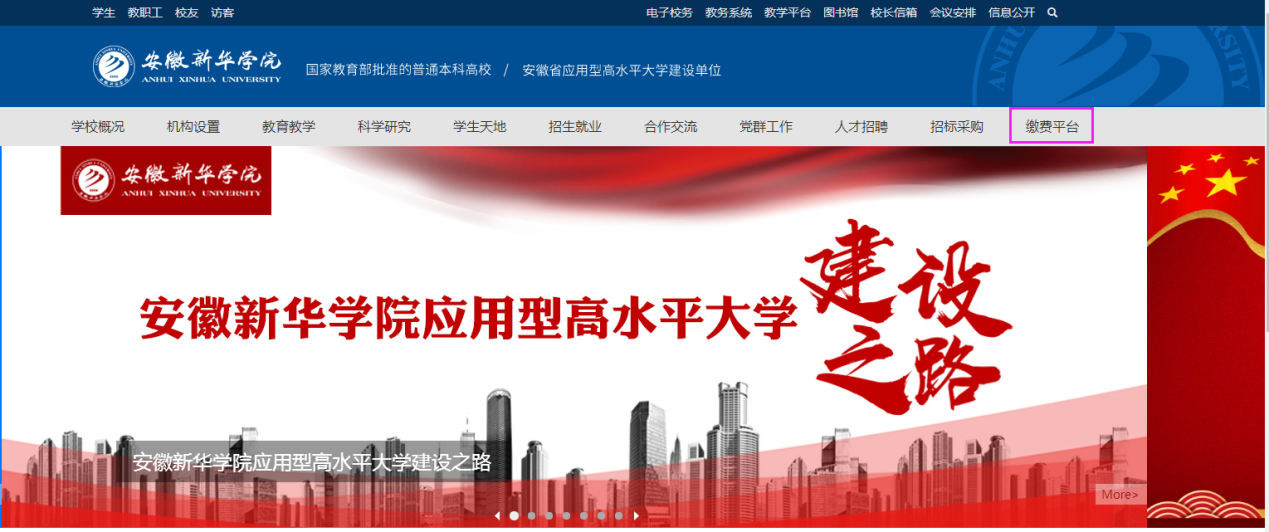 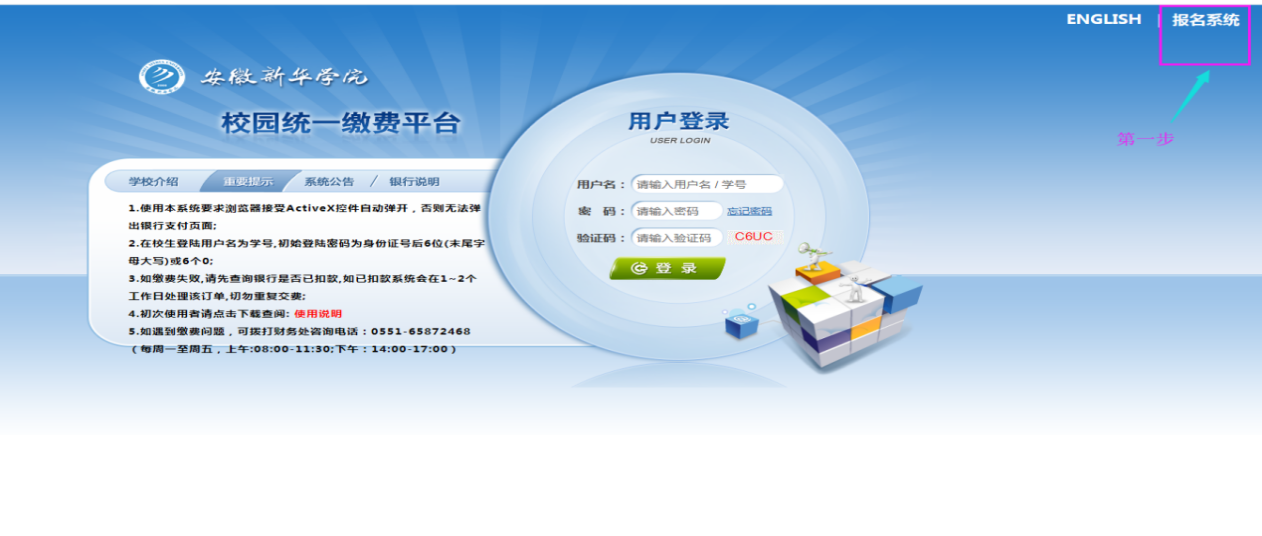 2.输入用户名（学生号）、密码（默认为身份证号后六位）、验证码登录进入报名系统，选择“高校英语应用能力”或“全国高等学校计算机水平考试”，点击查看详情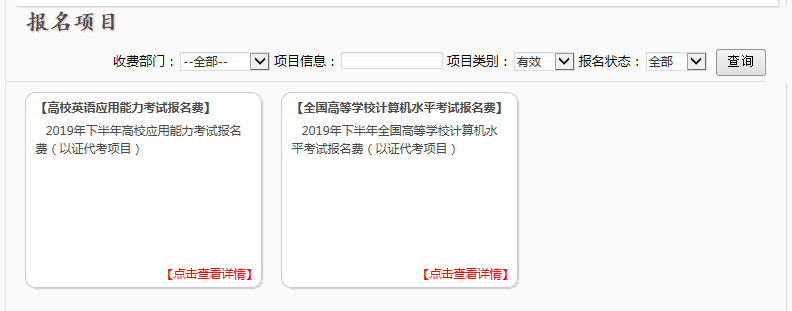 3.点击“报名”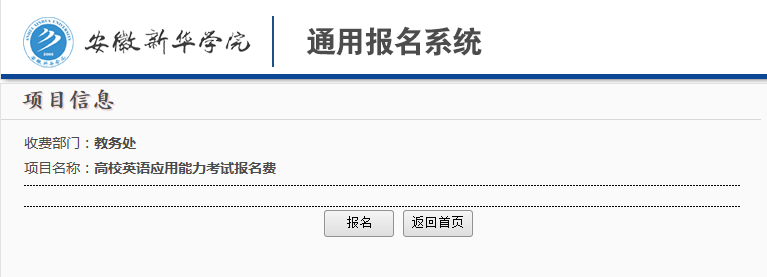 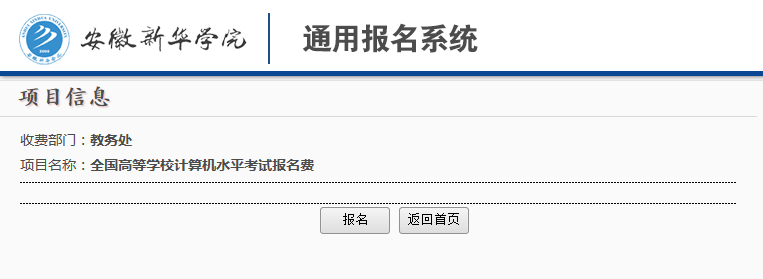 4.进入如下页面：（1）高校英语应用能力考试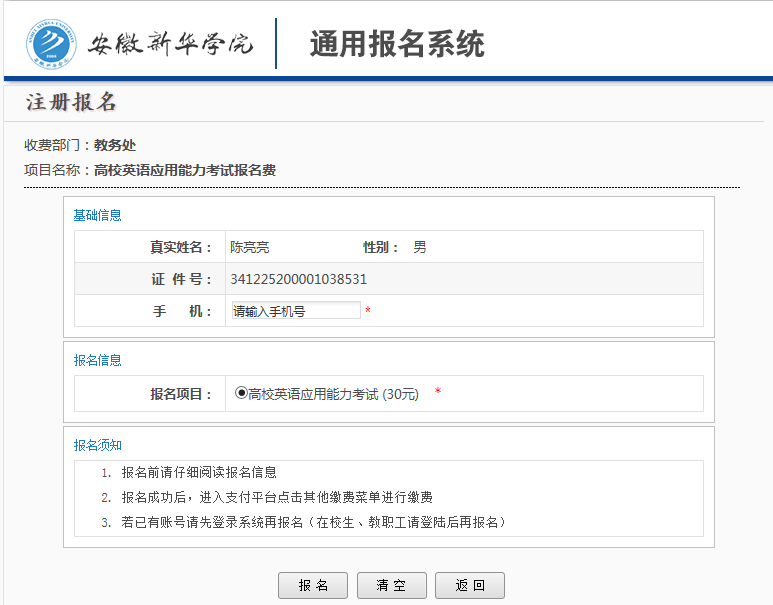 （2）全国高等学校计算机水平考试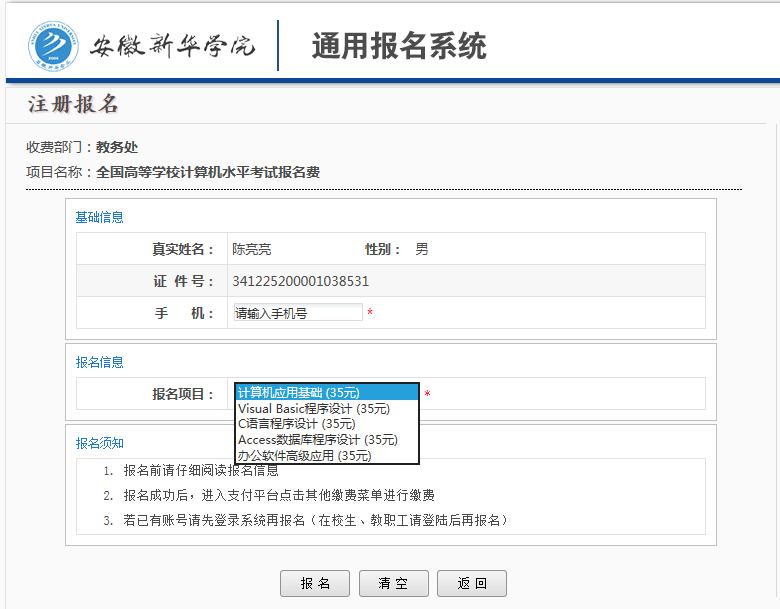 进入报名界面，填写手机号，选择报名项目后点击“报名”，按照提示操作缴费即可。注意：带*的为必填项或必选项。5.报名结束后，可通过报名信息查询个人报名缴费情况：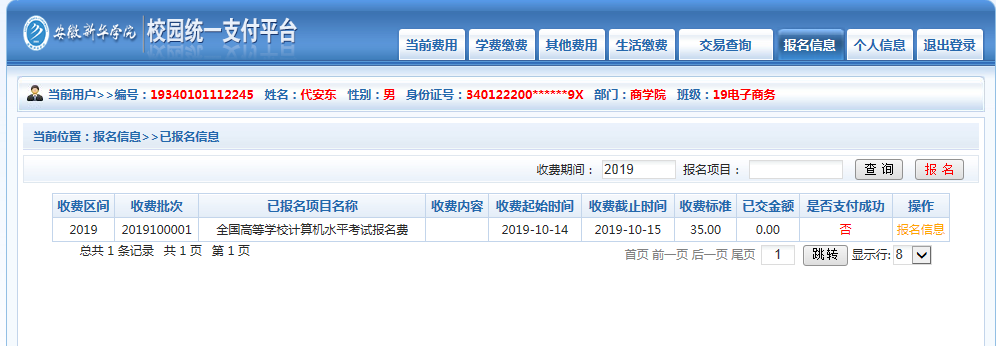 二、移动端1.打开手机微信，扫描下图二维码，关注“掌上华园”  掌上华园公众号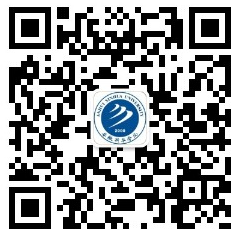 2.服务大厅—【缴费平台】输入用户名和密码，点击“登录”—【进入校园统一支付平台】，点击“左上角”—选择“报名系统”—选择“报名项目”——按照提示操作，报名缴费即可。三、温馨提示1.校内学生用户名：学号密码：默认为身份证后6位(末尾字母大写)2.如缴费失败,请先查询银行是否已扣款,如已扣款，系统会在1-2个工作日处理该订单,切勿重复交费。